COMPUTERSFAKTURA číslo- 20001684 - DAŇOVÝ DOKLADDodavatel:NC Computers s.r.o.GPS souřadnice:50°06'20.9"N 14°23'35.4"E Nikoly Tesly 1095/ 1016 000 Praha 6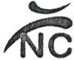 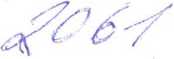 NC Compuféř^s.r.o. TeL 233 3^8' fc233 334 738 Nikoly TestySlOrdíp 00 Praha 6 IČ: 26734397 WC CZ26734397Penále za nedodržení termínu splatnosti: 0,1% fakturované částky za každý den prodlení. Spisová značka: C 90384 vedená u rejstříkového soudu v PrazeI6 (c) 2020 CyberSoft, s.r o. (PZ)IČ:26734397DIČ:CZ26734397Sídlo:NC Computers s.r.o., Nikoly Tesly 1095 / 10, Praha 6, 160 00NC Computers s.r.o., Nikoly Tesly 1095 / 10, Praha 6, 160 00NC Computers s.r.o., Nikoly Tesly 1095 / 10, Praha 6, 160 00Tel.:233 320 590Fax:233 334 738Banka:-Raiffeisen bank a.s.E-mail:praha@nc.czÚčet:1021472001/5500,V.S.: 20001684, k s.: 0008V.S.: 20001684, k s.: 0008Datum vystavení: Datum zdanit, plnění:31.03.202031.03.2020Odběratel: (135829)Odběratel: (135829)Splatnost:07.04.2020Akademie řemesel Praha - Střední škola technickáAkademie řemesel Praha - Střední škola technickáZpůsob platby:Bankovním převodemVytvořil:XXXXXXXXZelený pruh 1294/52Fakturovat:s DPHZelený pruh 1294/52Objednávka č.:NP2010005114700 Praha - KrčDealerská kategorie:E-shopDoprava:GLS - bankovním převodemIČ:	14891522	DIČ:Tel.:	Fax:E-mail:CZ14891522Kód/Part numberNázev produktuPočet	Cena/MJbez poplatků bez DPHRP za ksAP za mjCena/MJ s poplatky bez DPHDPH %CelkemSCDASLS3 Y8C52AAHP 3D Structured Light Scanner Pro S3RECFEE - 4-13-4 3D skenery všechny velikosti1	64 940.0030.000.0064 970.0021 %78 613.70ZAOKRZaokrouhlení1	0.250.000.000.2521 %0.30DPH%ZákladDPH(zaokr)Celkem21%64 970.2513 643.7578 614.00